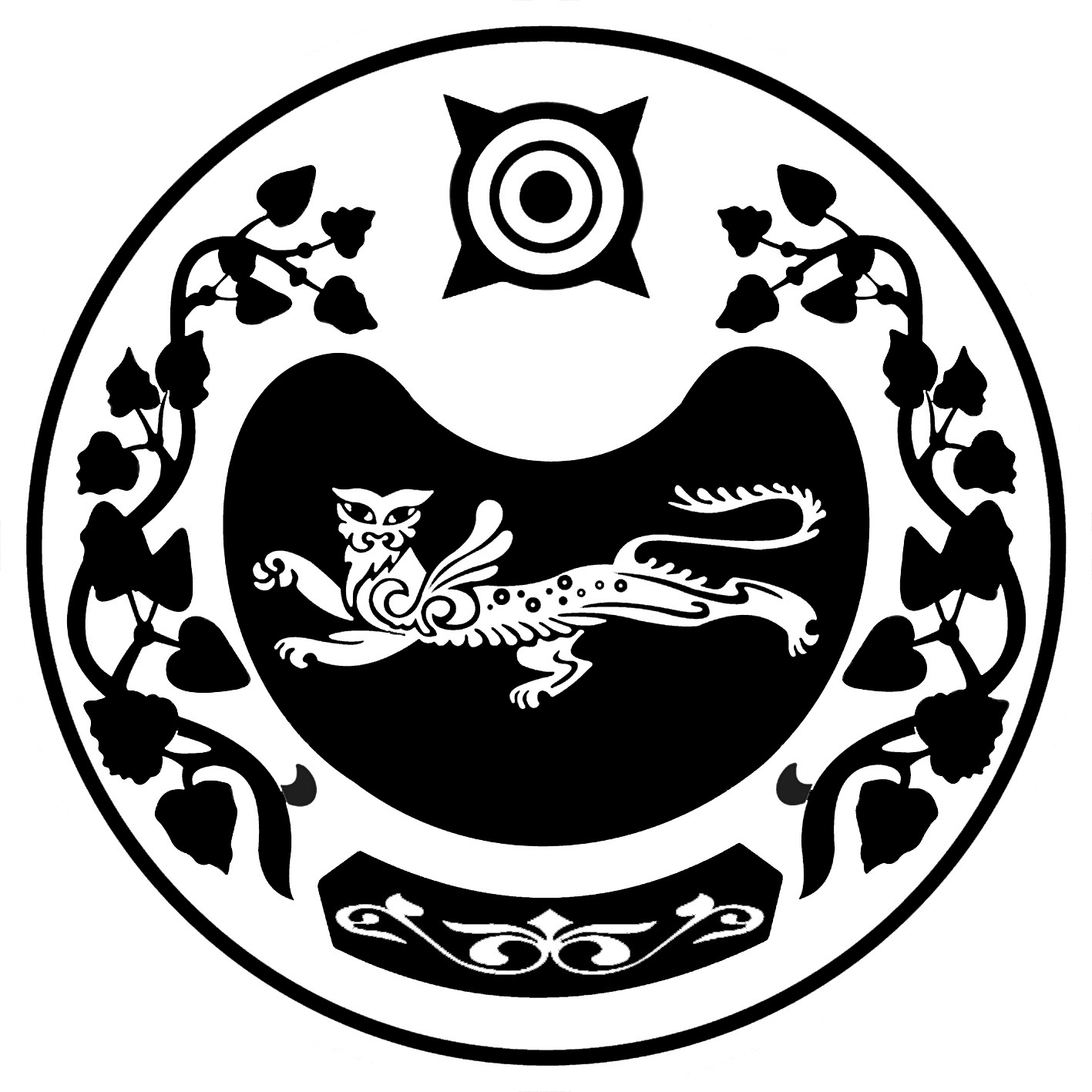 П О С Т А Н О В Л Е Н И Е  от 25.03.2021	№ 266 - пр.п. Усть-АбаканВ целях приведения  документов Администрации Усть-Абаканского района в соответствие с требованиями  части 1 статьи 13 Федерального закона от 22.10.2004   № 125-ФЗ «Об архивном деле в Российской Федерации», пунктом 1.5 Правил организации хранения, комплектования, учета и использования документов Архивного фонда Российской Федерации и других архивных документов в органах государственной власти, органах местного самоуправления и организациях, утвержденных приказом Министерства культуры России от 31.03.2015 № 526 «Об утверждении правил организации хранения, комплектования, учета и использования документов Архивного фонда Российской Федерации и других архивных документов в органах государственной власти, органах местного самоуправления и организациях», на основании статьи 66 Устава муниципального образования         Усть-Абаканский район администрация Усть-Абаканского районаПОСТАНОВЛЯЕТ:Утвердить прилагаемое положение об архиве Администрации Усть-Абаканского района Республики Хакасия.Главному     редактору     МАУ     «Редакция газеты «Усть-Абаканские известия» (И.Ю. Церковная) опубликовать настоящее постановление в газете «Усть-Абаканские известия официальные». Управляющему       делами         администрации        Усть-Абаканского     района                (О.В. Лемытская) разместить настоящее постановление на официальном сайте администрации Усть-Абаканского района в сети «Интернет». Контроль за исполнением настоящего постановления возложить на      Лемытскую О.В.- управделами администрации Усть-Абаканского района.Глава Усть-Абаканского района						 Е.В. ЕгороваУтверждено постановлением администрацииУсть-Абаканского районаот 25.03.2021  №266 - пПоложение об архиве Администрации Усть-Абаканского района Республики ХакасияI. Общие положения1. Положение об архиве Администрации Усть-Абаканского района Республики Хакасия (далее - Положение) разработано в соответствии с частью 1 статьи 13 Федерального закона от 22.10.2004 № 125-ФЗ «Об архивном деле в Российской Федерации», пунктом 1.5 Правил организации хранения, комплектования, учета и использования документов Архивного фонда Российской Федерации и других архивных документов в органах государственной власти, органах местного самоуправления и организациях, утвержденных приказом Министерства культуры России от 31.03.2015 № 526 «Об утверждении правил организации хранения, комплектования, учета и использования документов Архивного фонда Российской Федерации и других архивных документов в органах государственной власти, органах местного самоуправления и организациях».2. Архив Администрации Усть-Абаканского района Республики Хакасия (далее – Архив администрации) создается в целях хранения, комплектования, учета и использование документов Архивного фонда Российской Федерации, документов временных (свыше 10 лет) сроков хранения, в том числе по личному составу, образовавшихся в деятельности Администрации ее предшественников, а также подготовку документов к передаче на постоянное хранение в архивный отдел Администрации Усть-Абаканского района  Республики Хакасия, источником комплектования которого выступает Администрация Усть-Абаканского района Республики Хакасия 3. Функции по обеспечению деятельности Архива администрации возлагаются на лицо, назначенное распоряжением Главы Усть-Абаканского района.4. Архив администрации в своей деятельности руководствуется Федеральным законом от 22.10.2004 № 125-ФЗ «Об архивном деле в Российской Федерации», законами, нормативными правовыми актами Российской Федерации, Республики Хакасия в сфере архивного дела и делопроизводства, правилами организации хранения, комплектования, учета и использования документов Архивного фонда Российской Федерации и других архивных документов в государственных органах, органах местного самоуправления и организациях, локальными нормативными актами Администрации Усть-Абаканского района.II. Состав документов Архива администрации5. Архив администрации хранит документы постоянного и временных (свыше 10 лет) сроков хранения, в том числе документы по личному составу, образовавшиеся в деятельности, а именно:а)  документы (управленческие) постоянного хранения Администрации Усть-Абаканского района;б) документы по личному составу Администрации Усть-Абаканского района и ее предшественников;в) справочно-поисковые средства к документам и  учетные документы Архива администрации.III. Задачи Архива администрации6. К задачам Архива администрации относятся:6.1. Организация хранения документов, состав которых предусмотрен главой II настоящего Положения.6.2. Учет документов, находящихся на хранении в Архиве администрации.6.3. Использование документов, находящихся на хранении в Архиве администрации.6.4. Подготовка и своевременная передача документов Архива администрации на постоянное хранение в  архивный отдел администрации Усть-Абаканского района Республики Хакасия.6.5. Методическое руководство и контроль за формированием и оформлением дел специалистами Администрации Усть-Абаканского района и своевременной передачей их в Архив администрации.IV. Функции Архива администрации7. Архив администрации осуществляет следующие функции:7.1. Организует ежегодный прием документов постоянного и временных (свыше 10 лет) сроков хранения, в том числе по личному составу, образовавшихся в деятельности Администрации Усть-Абаканского района. 7.2. Ведет учет документов и фондов, находящихся на хранении в Архиве администрации.7.3. Представляет в архивный отдел администрации Усть-Абаканского района Республики Хакасия паспорт Архива администрации в соответствии с порядком государственного учета документов Архивного фонда Российской Федерации.7.4. Систематизирует и размещает документы, поступающие на хранение в Архив администрации, образовавшиеся в деятельности Администрации Усть-Абаканского района.7.5. Осуществляет подготовку и представляет:а) на рассмотрение и согласование экспертной комиссии Администрации Усть-Абаканского района описи дел постоянного хранения, временных (свыше 10 лет) сроков хранения, в том числе по личному составу, а также акты о выделении к уничтожению архивных документов, не подлежащих хранению, акты об утрате документов, акты о неисправимых повреждениях архивных документов;б) на утверждение экспертно-проверочной комиссии (далее – ЭПК) Министерства культуры Республики Хакасия описи дел постоянного хранения;в) на согласование ЭПК Министерства культуры Республики Хакасия описи дел по личному составу;г) на согласование ЭПК Министерства культуры Республики Хакасия акты об утрате документов постоянного срока хранения, акты о неисправимых повреждениях архивных документов постоянного срока хранения;д) на утверждение Главе Усть-Абаканского района описи дел постоянного хранения, описи временных (свыше 10 лет) сроков хранения, в том числе описи дел по личному составу, акты о выделении к уничтожению архивных документов, не подлежащих хранению, акты об утрате документов, акты о неисправимых повреждениях архивных документов, утвержденные (согласованные) ЭПК Министерства культуры Республики Хакасия.7.6. Организует передачу документов Архивного фонда Российской Федерации на постоянное хранение в муниципальный архив Администрации Усть – Абаканского района Республики Хакасия.7.7. Организует и проводит экспертизу ценности документов временных (свыше 10 лет) сроков хранения, находящихся на хранении в Архиве администрации в целях отбора документов для включения в состав Архивного фонда Российской Федерации, а также выявления документов, не подлежащих дальнейшему хранению.7.8. Проводит мероприятия по обеспечению сохранности документов, находящихся на хранении в Архиве администрации.7.9. Организует информирование Главы Усть-Абаканского района и специалистов Администрации Усть-Абаканского района о составе и содержании документов Архива администрации.7.10. Информирует пользователей по вопросам местонахождения архивных документов.7.11. Организует выдачу документов и дел специалистам Администрации Усть-Абаканского района для работы во временное пользование.7.12. Исполняет запросы пользователей, выдает архивные копии документов, архивные выписки и архивные справки.7.13. Ведет учет использования документов Архива администрации.7.14. Создает фонд пользования Архива администрации и организует его использование.7.15. Осуществляет ведение справочно-поисковых средств к документам Архива администрации.7.16. Участвует в разработке документов администрации по вопросам архивного дела и делопроизводства.7.17. Оказывает методическую помощь:а) специалисту, ответственному за делопроизводство Администрации Усть-Абаканского района в составлении номенклатуры дел, формировании и оформлении дел;б)  специалистам Администрации Усть-Абаканского района в подготовке документов к передаче в Архив администрации.V. Права Архива администрации8. Архив администрации имеет право:а) представлять Главе Усть-Абаканского района предложения по совершенствованию организации хранения, комплектования, учета и использования архивных документов в Архиве администрации;б) запрашивать в структурных подразделениях и у специалистов администрации  сведения, необходимые для работы Архива администрации;в) давать рекомендации структурным подразделениям и специалистам администрации по вопросам, относящимся к компетенции Архива администрации;г) информировать структурные подразделения и специалистов администрации о необходимости передачи документов в Архив администрации в соответствии с установленными сроками;д) принимать участие в заседаниях экспертной комиссии Администрации Усть-Абаканского района.Управделами администрацииУсть-Абаканского района						О.В. ЛемытскаяРОССИЯ ФЕДЕРАЦИЯЗЫХАКАС РЕСПУБЛИКАЗЫАFБАН ПИЛТIРIАЙМАFЫНЫH УСТАF-ПАСТААРОССИЙСКАЯ ФЕДЕРАЦИЯРЕСПУБЛИКА ХАКАСИЯАДМИНИСТРАЦИЯУСТЬ-АБАКАНСКОГО РАЙОНАОб утверждении положения об архиве Администрации Усть-Абаканского района Республики Хакасия